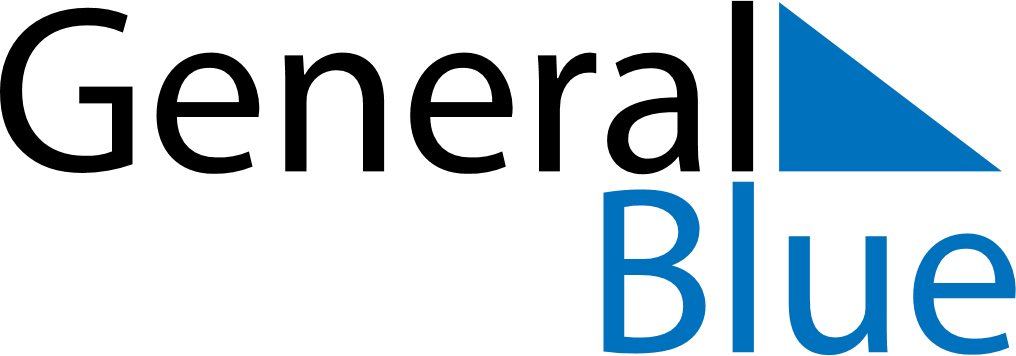 May 2024May 2024May 2024May 2024May 2024May 2024Formosa, Formosa, ArgentinaFormosa, Formosa, ArgentinaFormosa, Formosa, ArgentinaFormosa, Formosa, ArgentinaFormosa, Formosa, ArgentinaFormosa, Formosa, ArgentinaSunday Monday Tuesday Wednesday Thursday Friday Saturday 1 2 3 4 Sunrise: 7:16 AM Sunset: 6:23 PM Daylight: 11 hours and 6 minutes. Sunrise: 7:17 AM Sunset: 6:22 PM Daylight: 11 hours and 5 minutes. Sunrise: 7:17 AM Sunset: 6:21 PM Daylight: 11 hours and 3 minutes. Sunrise: 7:18 AM Sunset: 6:20 PM Daylight: 11 hours and 2 minutes. 5 6 7 8 9 10 11 Sunrise: 7:18 AM Sunset: 6:20 PM Daylight: 11 hours and 1 minute. Sunrise: 7:19 AM Sunset: 6:19 PM Daylight: 11 hours and 0 minutes. Sunrise: 7:19 AM Sunset: 6:18 PM Daylight: 10 hours and 59 minutes. Sunrise: 7:20 AM Sunset: 6:18 PM Daylight: 10 hours and 57 minutes. Sunrise: 7:20 AM Sunset: 6:17 PM Daylight: 10 hours and 56 minutes. Sunrise: 7:21 AM Sunset: 6:16 PM Daylight: 10 hours and 55 minutes. Sunrise: 7:21 AM Sunset: 6:16 PM Daylight: 10 hours and 54 minutes. 12 13 14 15 16 17 18 Sunrise: 7:22 AM Sunset: 6:15 PM Daylight: 10 hours and 53 minutes. Sunrise: 7:22 AM Sunset: 6:15 PM Daylight: 10 hours and 52 minutes. Sunrise: 7:23 AM Sunset: 6:14 PM Daylight: 10 hours and 51 minutes. Sunrise: 7:23 AM Sunset: 6:14 PM Daylight: 10 hours and 50 minutes. Sunrise: 7:24 AM Sunset: 6:13 PM Daylight: 10 hours and 49 minutes. Sunrise: 7:24 AM Sunset: 6:13 PM Daylight: 10 hours and 48 minutes. Sunrise: 7:25 AM Sunset: 6:12 PM Daylight: 10 hours and 47 minutes. 19 20 21 22 23 24 25 Sunrise: 7:26 AM Sunset: 6:12 PM Daylight: 10 hours and 46 minutes. Sunrise: 7:26 AM Sunset: 6:11 PM Daylight: 10 hours and 45 minutes. Sunrise: 7:27 AM Sunset: 6:11 PM Daylight: 10 hours and 44 minutes. Sunrise: 7:27 AM Sunset: 6:11 PM Daylight: 10 hours and 43 minutes. Sunrise: 7:28 AM Sunset: 6:10 PM Daylight: 10 hours and 42 minutes. Sunrise: 7:28 AM Sunset: 6:10 PM Daylight: 10 hours and 41 minutes. Sunrise: 7:29 AM Sunset: 6:10 PM Daylight: 10 hours and 41 minutes. 26 27 28 29 30 31 Sunrise: 7:29 AM Sunset: 6:09 PM Daylight: 10 hours and 40 minutes. Sunrise: 7:30 AM Sunset: 6:09 PM Daylight: 10 hours and 39 minutes. Sunrise: 7:30 AM Sunset: 6:09 PM Daylight: 10 hours and 38 minutes. Sunrise: 7:31 AM Sunset: 6:09 PM Daylight: 10 hours and 38 minutes. Sunrise: 7:31 AM Sunset: 6:08 PM Daylight: 10 hours and 37 minutes. Sunrise: 7:32 AM Sunset: 6:08 PM Daylight: 10 hours and 36 minutes. 